		Agreement		Concerning the Adoption of Uniform Technical Prescriptions for Wheeled Vehicles, Equipment and Parts which can be Fitted and/or be Used on Wheeled Vehicles and the Conditions for Reciprocal Recognition of Approvals Granted on the Basis of these Prescriptions*(Revision 2, including the amendments which entered into force on 16 October 1995)_________		Addendum 127 – Regulation No. 128		Amendment 5Supplement 5 to the original version of the Regulation – Date of entry into force: 8 October 2016		Uniform provisions concerning the approval of light emitting diode (LED) light sources for use in approved lamp units on power-driven vehicles and their trailersThis document is meant purely as documentation tool. The authentic and legal binding text is: ECE/TRANS/WP.29/2016/25._________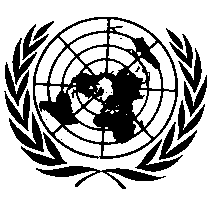 UNITED NATIONSAnnex 1,The list of categories of LED light sources and their sheet numbers, amend to read:""The list of sheets for LED light sources and their sequence in this annex, amend to read:""Sheets LR3/1 to 5, replace by new sheets L3/1 to 6, to read (see following pages; one page per sheet):Sheet LR4/1, replace by new sheet LR4/1, to read (see following pages):Sheet LR4/4, replace by new sheet LR4/4, to read (see following pages):After sheet LR4/5, insert new sheets L5/1 to 6, to read (see following pages; one page per sheet):	Categories LR3A, LR3B, LW3A, LW3B, LY3A and LY3B	Sheet L3/1The drawings are intended only to illustrate the essential dimensions of the LED light source.Figure 1*Main Drawing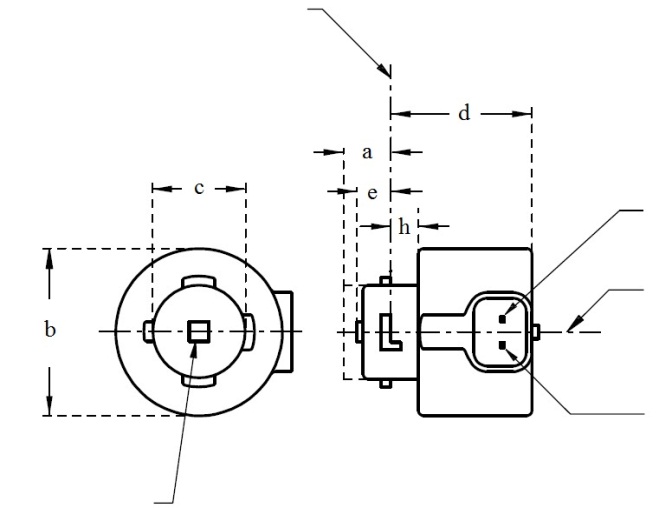 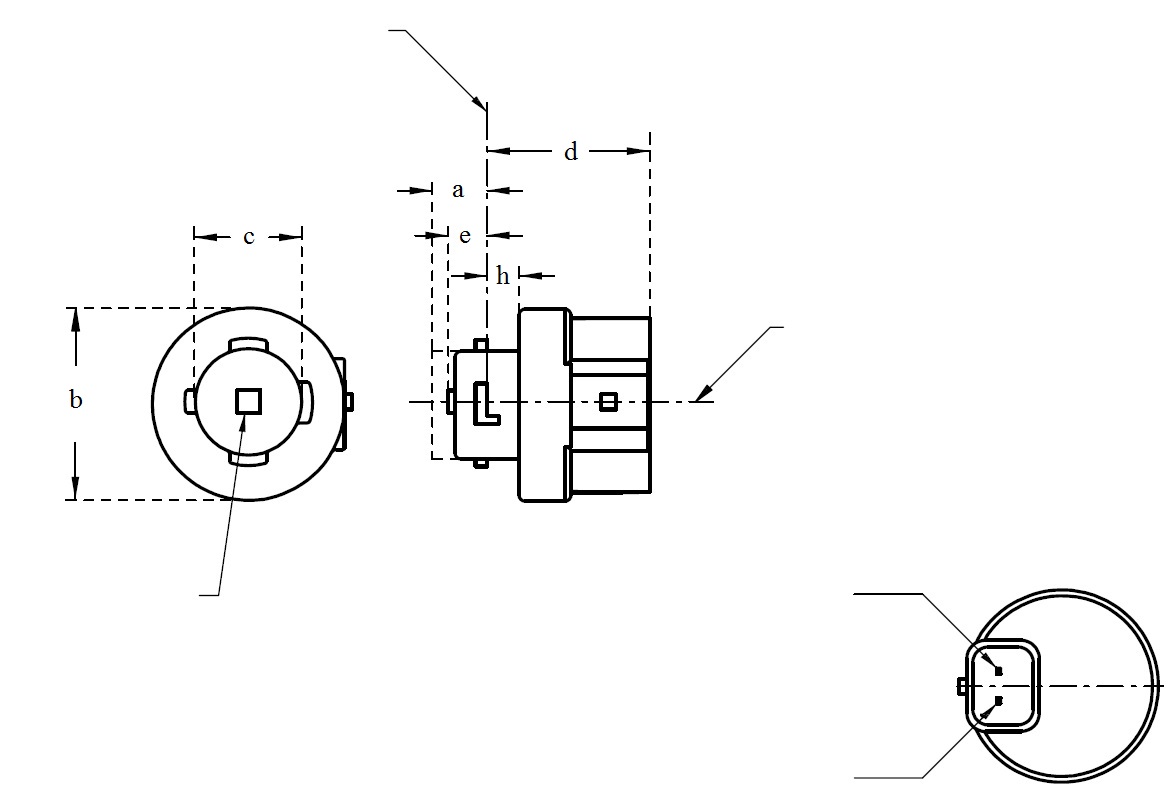 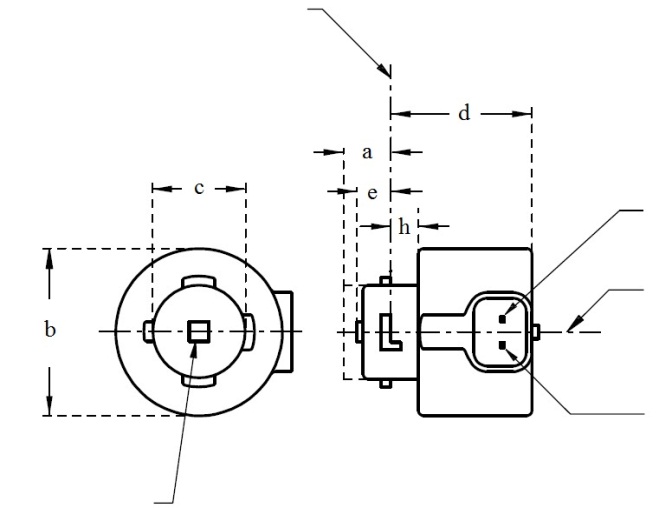 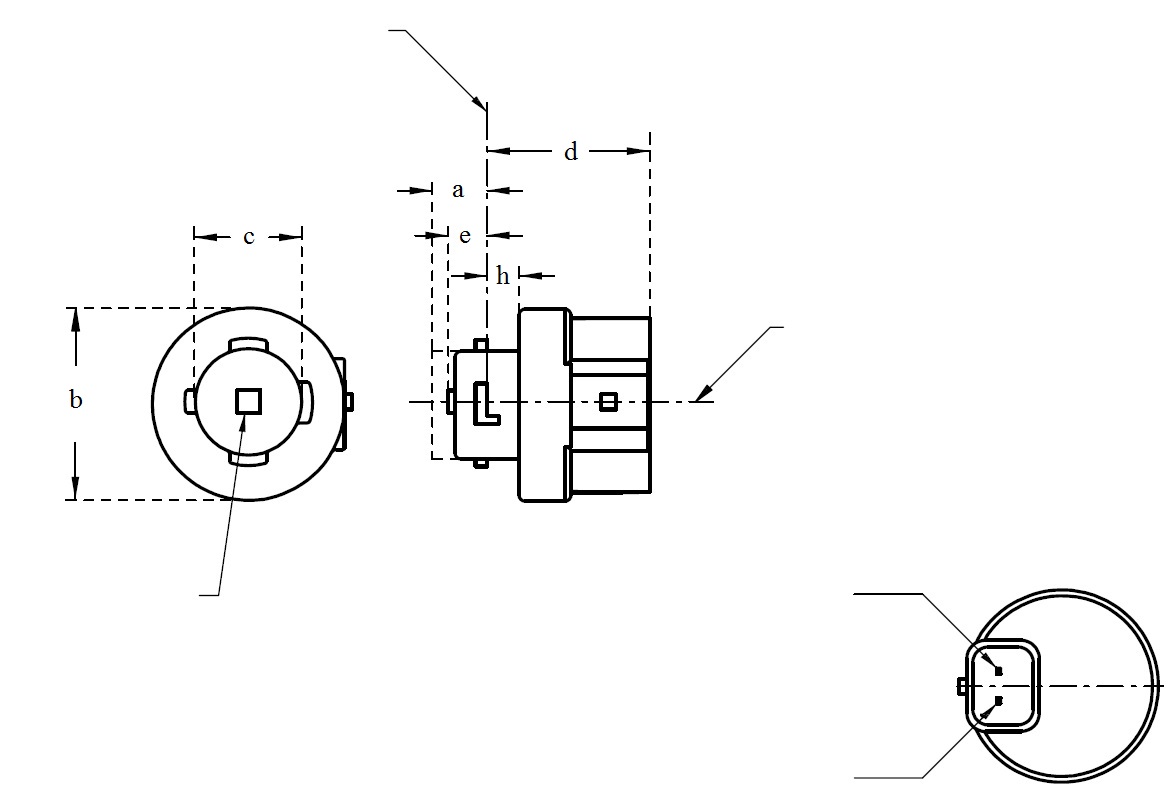 For the notes see sheet L3/2.	Categories LR3A, LR3B, LW3A, LW3B, LY3A and LY3B 	Sheet L3/2Table 1Essential dimensional, electrical and photometric characteristics of the LED light source1	The reference plane is the plane defined by the contact points of the cap-holder fit.2	The reference axis is perpendicular to the reference plane and passing through the centre of the bayonet core.3	Light emitting area: to be checked by means of the box system in Figure 2.4	A minimum free air space of 5mm around the light source shall be respected for convection.5	The emitted light shall be red.6	The emitted light shall be white.7	The emitted light shall be amber.8	After continuous operation for 30 minutes at 23 ± 2.5° C. 9	The measured value shall be in between 100 per cent and 70 per cent of the value measured after 1 minute.10	The measured value shall be in between 85 per cent and 75 per cent of the value measured after 1 minute.11	The measured value shall be in between 100 per cent and 90 per cent of the value measured after 1 minute.12	Operated in flashing mode for 30 minutes (frequency = 1.5 Hz, duty cycle 50 per cent ON, 50 per cent OFF). Measured in the ON-state of flashing mode after 30 minutes of operation.Electrical characteristicsIn case of LED light source failure (no light emitted) the max. electrical current draw,  when operated between 12 V and 14 V, shall be less than 20 mA (open circuit condition). 	Categories LR3A, LR3B, LW3A, LW3B, LY3A and LY3B 	Sheet L3/3Screen projection requirementsThe following test is intended to define the requirements for the apparent light emitting area of the LED light source and to determine whether the light emitting area is correctly positioned relative to the reference axis and reference plane in order to check compliance with the requirements.The position of the light emitting area is checked by the box system defined in Figure 2, which is aligned to the planes C90 and C180 and shows the projection when viewing along direction =0º (C,  as defined in Figure 3).The proportion of the total luminous flux emitted into the viewing direction shall be as described in table 3.Figure 2Box definition of the light emitting area with dimensions as specified in table 2Table 2Dimensions of the box system in Figure 2	Categories LR3A, LR3B, LW3A, LW3B, LY3A and LY3B 	Sheet L3/4Table 3Proportion of the total luminous flux emitted into the viewing direction from the areas specified in figure 2	Categories LR3A, LR3B, LW3A, LW3B, LY3A and LY3B 	Sheet L3/5Normalized luminous intensity distributionThe following test is intended to determine the normalized luminous intensity distribution of the light source in an arbitrary plane containing the reference axis. The intersection of the reference axis and the parallel plane to the reference plane in distance e is used as the coordinate system origin.The light source is mounted on a flat plate with the corresponding mounting lug features. The plate is mounted to the goniometer table by a bracket, so that the reference axis of the light source lines up with one of the rotating axis of the goniometer. The corresponding measurement set-up is described in Figure 3.Luminous intensity data is recorded with a standard photo-goniometer.  The measurement distance should be chosen appropriately, to make sure that the detector is located in the far field of the light distribution.The measurements shall be performed in C-planes C0 (C180) and C90 (C270), which contain the reference axis of the light source. The test points for each plane for multiple polar angles  are specified in Tables 4a and 4b. The measured luminous intensity values, normalised to the measured luminous flux of the individual light source under test, shall be converted to normalised luminous intensity values of a 1,000 lm light source.  The data shall comply with the tolerance band as defined in Tables 4a and 4b.The drawings are intended only to illustrate the essential set-up for measurement of the LED light source.Figure 3Set-up to measure the luminous intensity distribution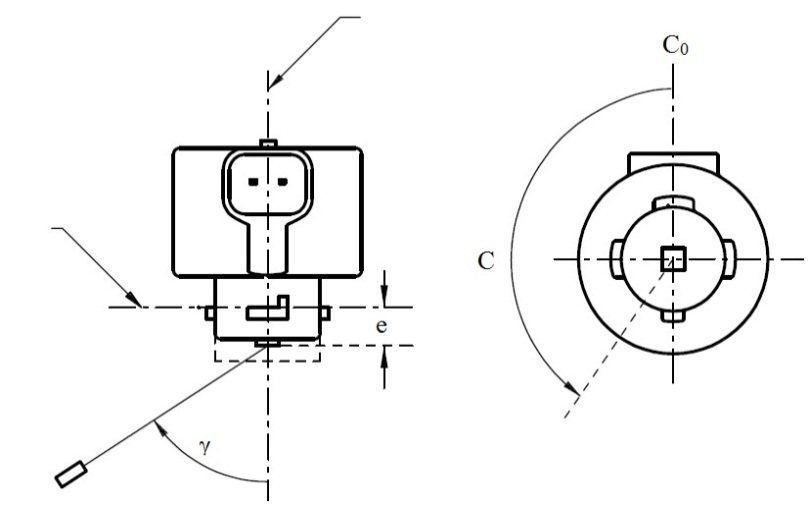 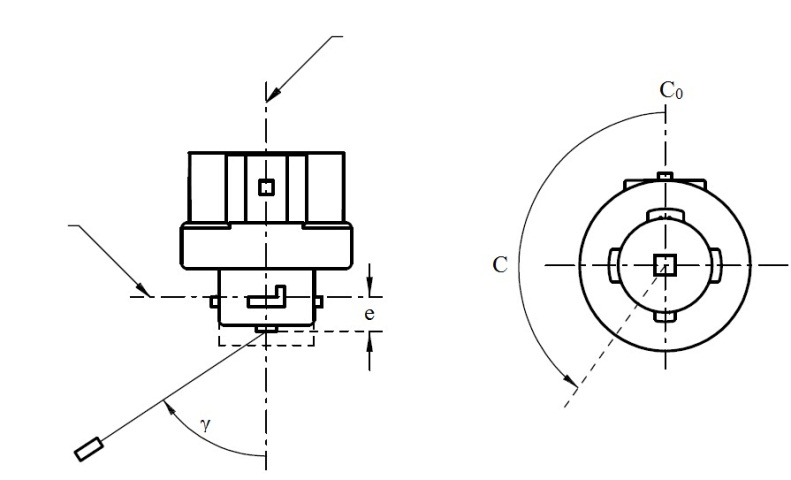 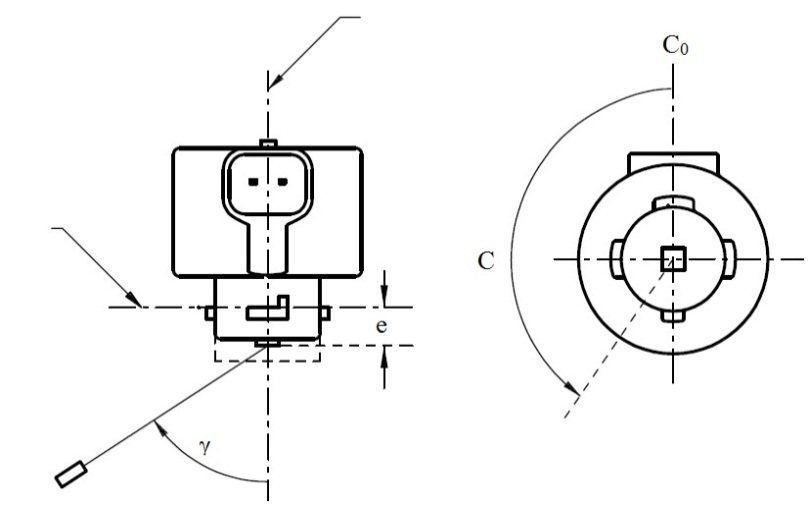 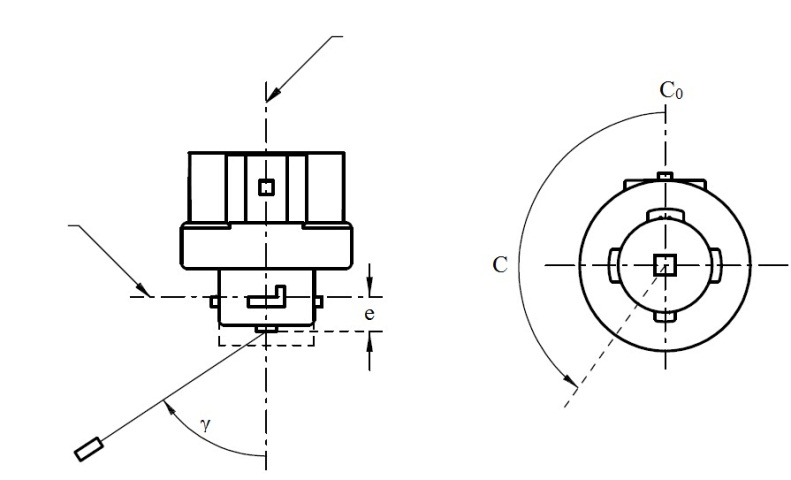 	Categories LR3A, LR3B, LW3A, LW3B, LY3A and LY3B 	Sheet L3/6The light pattern as described in Tables 4a and 4b shall be substantially uniform, i.e. in between two adjacent grid points the relative luminous intensity requirement is calculated by linear interpolation using the two adjacent grid points. In case of doubt this may be checked in addition to verification of the grid points given in Tables 4a and 4b.Table 4aTest point values of normalized intensities for categories LR3A and LR3BTable 4bTest point values of normalized intensities for categories LW3A, LW3B, LY3A and LY3B	Categories LR4A and LR4B 	Sheet LR4/1The drawings are intended only to illustrate the essential dimensions of the LED light source.Figure 1*Main Drawing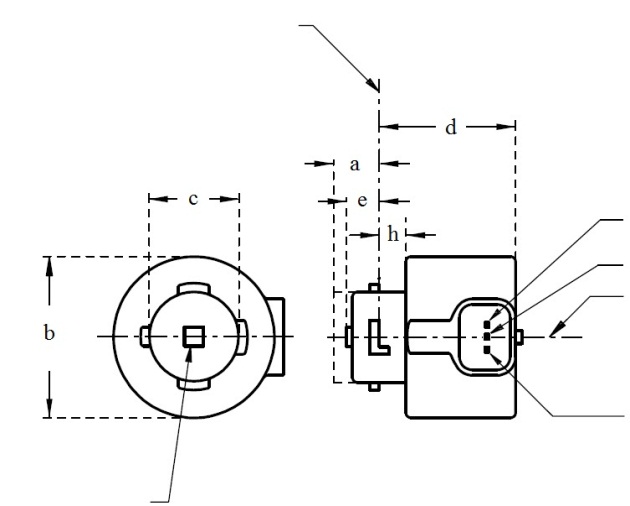 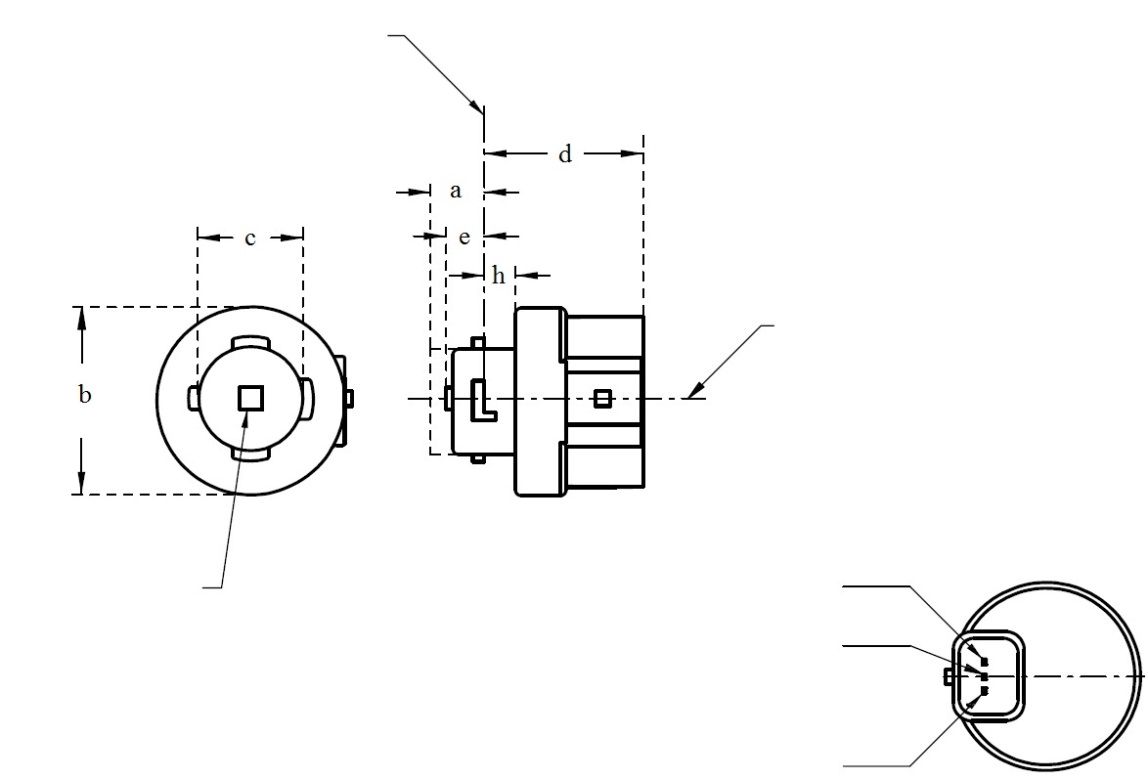 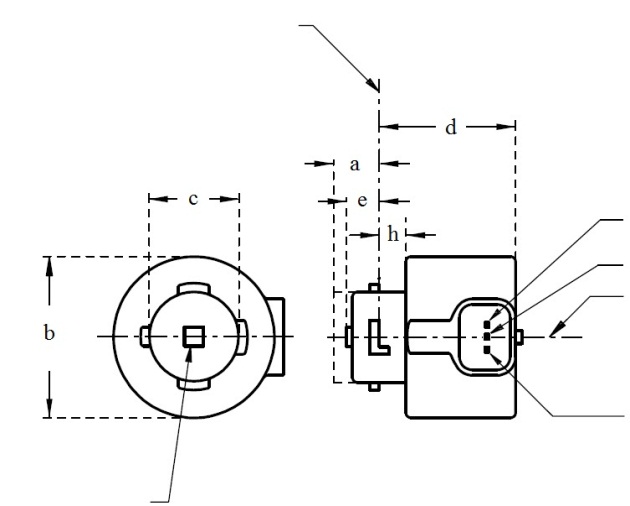 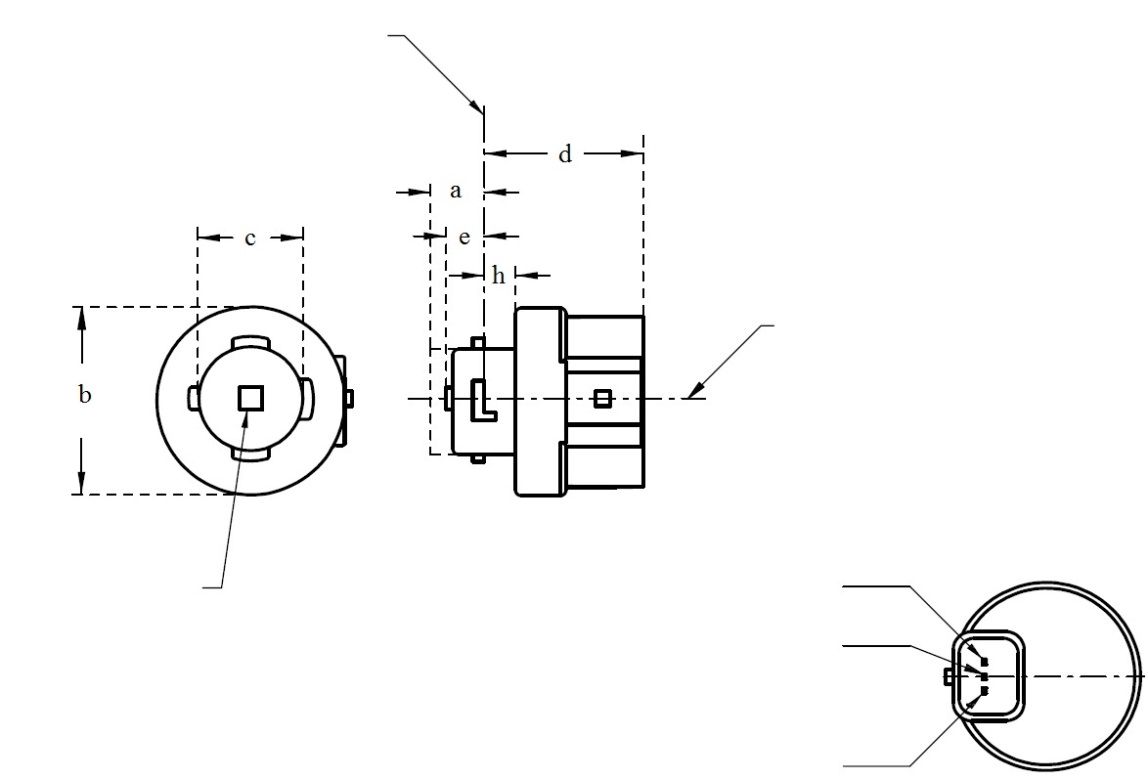 	Categories LR4A and LR4B 	Sheet LR4/4Normalized luminous intensity distributionThe following test is intended to determine the normalized luminous intensity distribution of the light source in an arbitrary plane containing the reference axis. The intersection of the reference axis and the parallel plane to the reference plane in distance e is used as the coordinate system origin.The light source is mounted on a flat plate with the corresponding mounting lug features. The plate is mounted to the goniometer table by a bracket, so that the reference axis of the light source lines up with one of the rotating axis of the goniometer. The corresponding measurement set-up is described in Figure 3.Luminous intensity data is recorded with a standard photo-goniometer.  The measurement distance should be chosen appropriately, to make sure that the detector is located in the far field of the light distribution.The measurements shall be performed in C-planes C0 (C180) and C90 (C270), which contain the reference axis of the light source. The test points for each plane for multiple polar angles  are specified in Table 4. After measurement the data shall be normalized to 1,000 lm according to paragraph 3.1.11 using the luminous flux of the individual light source under test. The data shall comply with the tolerance band as defined in Table 4.The drawings are intended only to illustrate the essential set-up for measurement of the LED light source.Figure 3*Set-up to measure the luminous intensity distribution 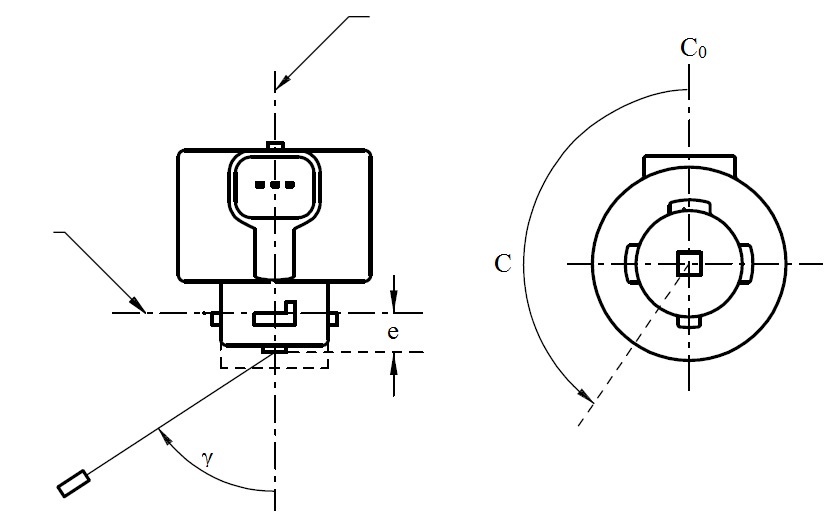 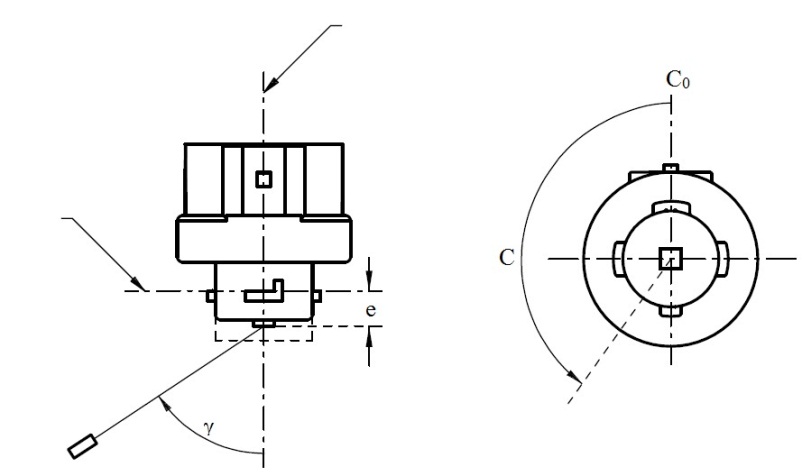 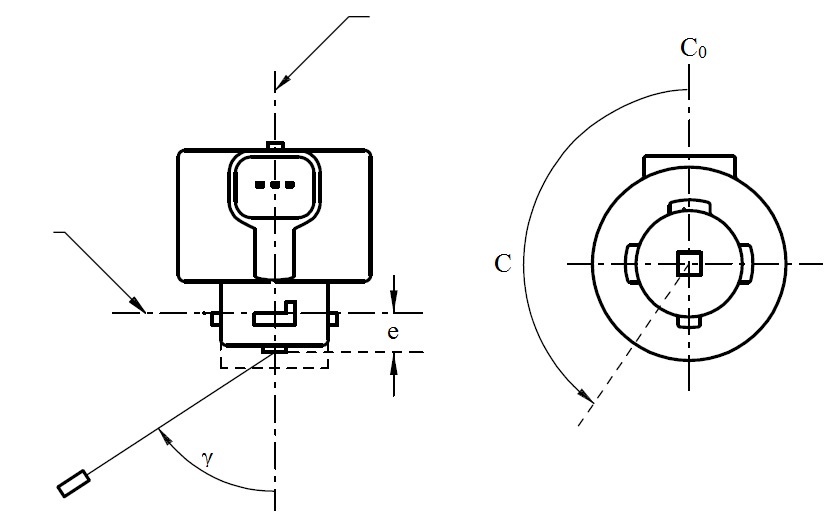 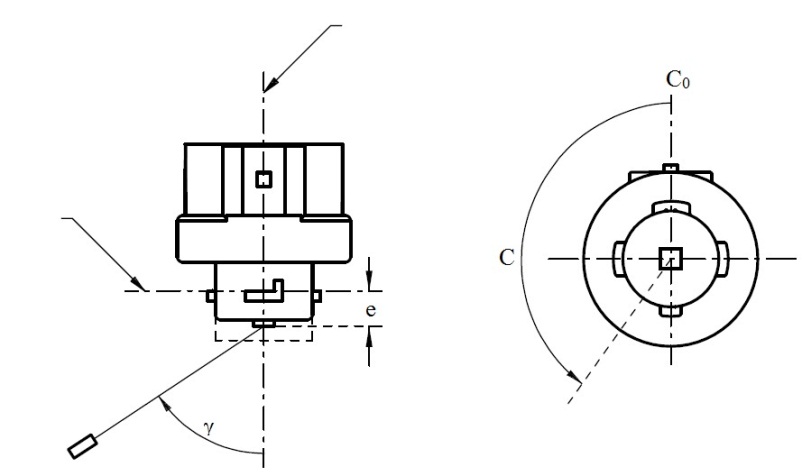 	Categories LR5A, LR5B, LW5A, LW5B, LY5A, LY5B 	Sheet L5/1	The drawings are intended only to illustrate the essential dimensions of the LED light source.Figure 1*Main Drawing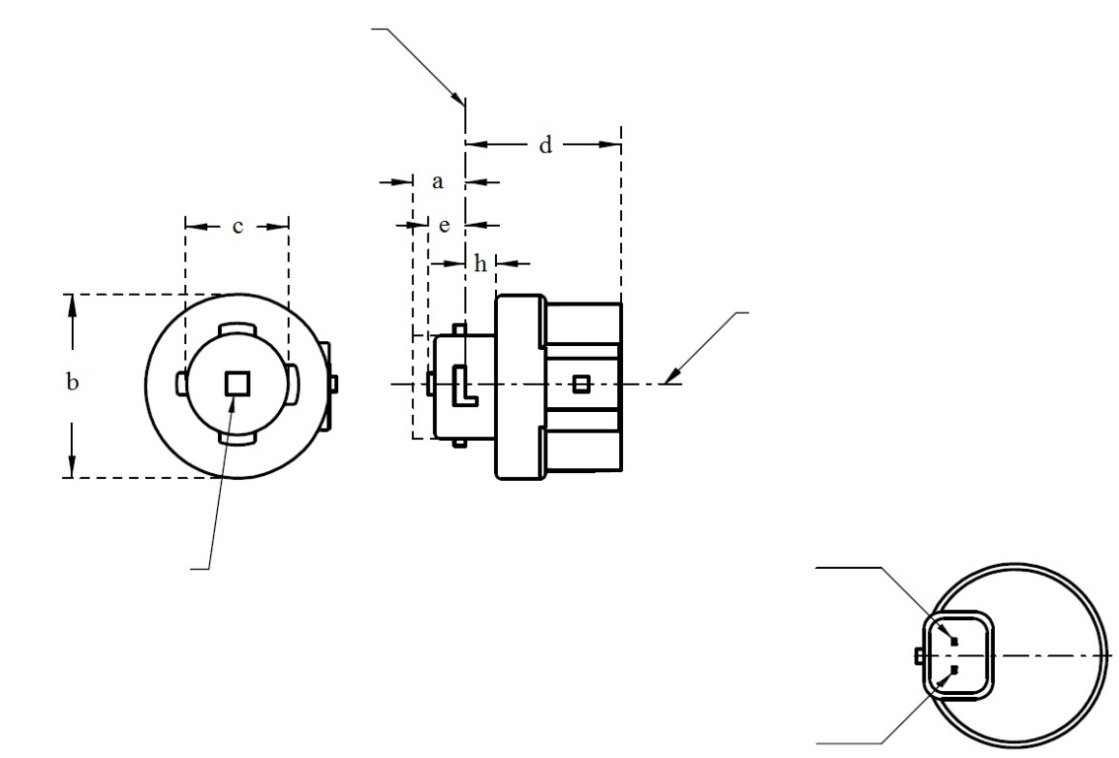 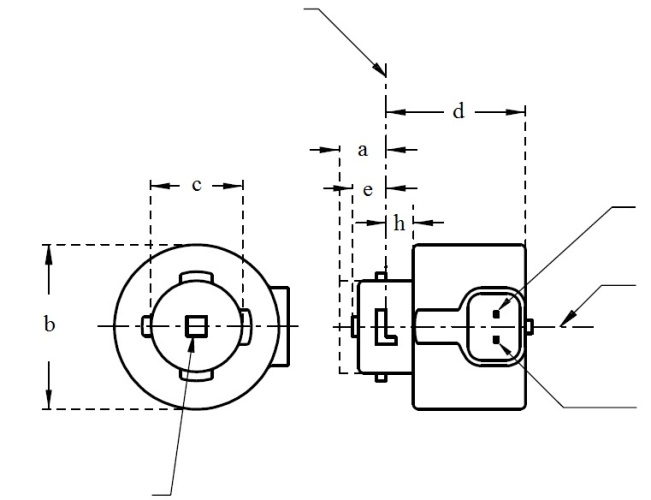 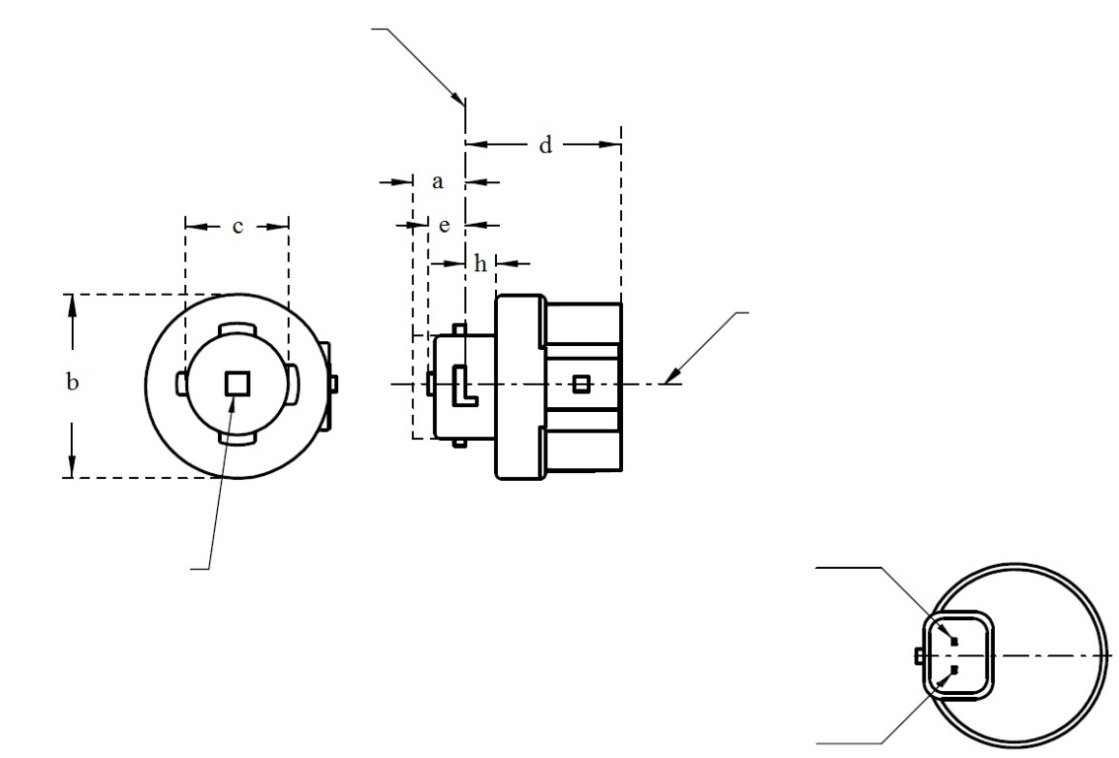 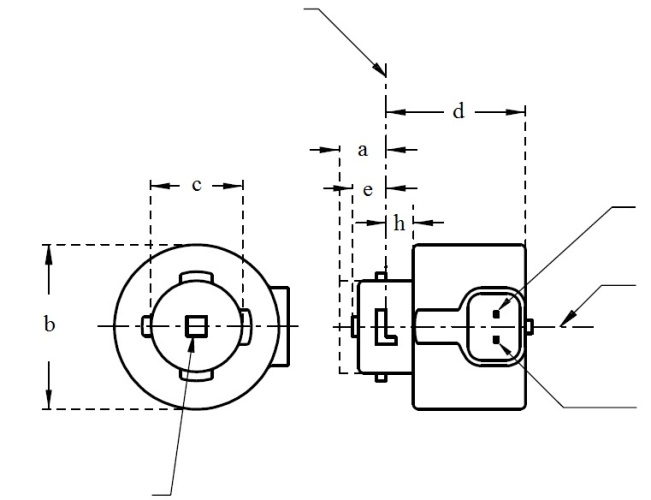 For the notes see sheet L5/2	Categories LR5A, LR5B, LW5A, LW5B, LY5A, LY5B 	Sheet L5/2Table 1Essential dimensional, electrical and photometric characteristics of the LED light source1	The reference plane is the plane defined by the contact points of the cap-holder fit.2	The reference axis is perpendicular to the reference plane and passing through the centre of the bayonet core.3	Light emitting area: to be checked by means of the box system in Figure 24	A minimum free air space of 5mm around the light source shall be respected for convection.5	The emitted light shall be red.6	The emitted light shall be white.7	The emitted light shall be amber.8	After continuous operation for 30 minutes at 23 ± 2.5° C. 9	The measured value shall be in between 100 per cent and 90 per cent of the value measured after 1 minute.10	Operated in flashing mode for 30 minutes (frequency = 1.5 Hz, duty cycle 50 per cent ON, 50 per cent OFF). Measured in the ON-state of flashing mode after 30 minutes of operation.Electrical characteristicsIn case of LED light source failure (no light emitted) the max. electrical current draw,  when operated between 12 V and 14 V, shall be less than 20 mA (open circuit condition). 	Categories LR5A, LR5B, LW5A, LW5B, LY5A, LY5B 	Sheet L5/3Screen projection requirementsThe following test is intended to define the requirements for the apparent light emitting area of the LED light source and to determine whether the light emitting area is correctly positioned relative to the reference axis and reference plane in order to check compliance with the requirements.The position of the light emitting area is checked by the box system defined in Figure 2, which is aligned to the planes C90 and C180 and shows the projection when viewing along direction =0º (C,  as defined in Figure 3).The proportion of the total luminous flux emitted into the viewing direction shall be as described in table 3.Figure 2Box definition of the light emitting area with dimensions as specified in table 2Table 2Dimensions of the box system in Figure 2	Categories LR5A, LR5B, LW5A, LW5B, LY5A, LY5B 	Sheet L5/4Table 3Proportion of the total luminous flux emitted into the viewing direction from the areas specified in figure 2	Categories LR5A, LR5B, LW5A, LW5B, LY5A, LY5B 	Sheet L5/5Normalized luminous intensity distributionThe following test is intended to determine the normalized luminous intensity distribution of the light source in an arbitrary plane containing the reference axis. The intersection of the reference axis and the parallel plane to the reference plane in distance e is used as the coordinate system origin.The light source is mounted on a flat plate with the corresponding mounting lug features. The plate is mounted to the goniometer table by a bracket, so that the reference axis of the light source lines up with one of the rotating axis of the goniometer. The corresponding measurement set-up is described in Figure 3.Luminous intensity data is recorded with a standard photo-goniometer.  The measurement distance should be chosen appropriately, to make sure that the detector is located in the far field of the light distribution.The measurements shall be performed in C-planes C0 (C180) and C90 (C270), which contain the reference axis of the light source. The test points for each plane for multiple polar angles  are specified in Table 4. The measured luminous intensity values, normalised to the measured luminous flux of the individual light source under test, shall be converted to normalised luminous intensity values of a 1,000 lm light source.   The data shall comply with the tolerance band as defined in Table 4.The drawings are intended only to illustrate the essential set-up for measurement of the LED light source.Figure 3Set-up to measure the luminous intensity distribution	Categories LR5A, LR5B, LW5A, LW5B, LY5A, LY5B 	Sheet L5/6The light pattern as described in Table 4 shall be substantially uniform, i.e. in between two adjacent grid points the relative luminous intensity requirement is calculated by linear interpolation using the two adjacent grid points. In case of doubt this may be checked in addition to verification of the grid points given in Table 4.Table 4Test point values of normalized intensities for categories LR5A, LR5B, LW5A, LW5B, LY5A and LY5B"E/ECE/324/Rev.2/Add.127/Amend.5−E/ECE/TRANS/505/Rev.2/Add.127/Amend.5E/ECE/324/Rev.2/Add.127/Amend.5−E/ECE/TRANS/505/Rev.2/Add.127/Amend.528 October 2016CategorySheet number(s)LR1LR1/1 to 5LW2LW2/1 to 5LR3AL3/1 to 6LR3BL3/1 to 6LW3AL3/1 to 6LW3BL3/1 to 6LY3AL3/1 to 6LY3BL3/1 to 6LR4ALR4/1 to 5LR4BLR4/1 to 5LR5AL5/1 to 6LR5BL5/1 to 6LW5AL5/1 to 6LW5BL5/1 to 6LY5AL5/1 to 6LY5BL5/1 to 6Sheet number(s)LR1/1 to 5LW2/1 to 5L3/1 to 6LR4/1 to 5L5/1 to 6DimensionsDimensionsDimensionsDimensionsDimensionsDimensionsProduction LED light sourcesStandard LED light sourcesaaaaamm6.0 max.6.0 max.bbbbbmmc + 10.0 min.38.0 max.c + 10.0 min.38.0 max.cccccmm18.5 ± 0.118.5 ± 0.1d d d d d mm28.0 max.28.0 max.eeeeemm3.0 ± 0.303.0 ± 0.15hhhhhmm5.5 + 0.0/ – 0.15.5 + 0.0/ – 0.1Cap LR3A, LR3BLW3A, LW3BLY3A, LY3BLR3A, LR3BLW3A, LW3BLY3A, LY3BPGJ18.5d-1 PGJ18.5d-24 PGJ18.5d-15PGJ18.5d-1 PGJ18.5d-24 PGJ18.5d-15in accordance with IEC Publication 60061 (sheet 7004-185-1) in accordance with IEC Publication 60061 (sheet 7004-185-1) in accordance with IEC Publication 60061 (sheet 7004-185-1) Electrical and photometric characteristicsElectrical and photometric characteristicsElectrical and photometric characteristicsElectrical and photometric characteristicsElectrical and photometric characteristicsElectrical and photometric characteristicsElectrical and photometric characteristicsElectrical and photometric characteristicsRated valuesRated valuesVoltsVolts1212Rated valuesRated valuesWattsWattsLR3A, LR3B33Rated valuesRated valuesWattsWattsLW3A, LW3BLY3A, LY3B44Objective Values8Objective Values8Watts  (at 13.5 V DC)Watts  (at 13.5 V DC)LR3A, LR3B3.5 max.3.5 max.Objective Values8Objective Values8Watts  (at 13.5 V DC)Watts  (at 13.5 V DC)LW3A, LW3B5 max.5 max.Objective Values8Objective Values8Watts  (at 13.5 V DC)Watts  (at 13.5 V DC)12LY3A, LY3B5 max.5 max.Objective Values8Objective Values8Luminous flux (in lm at 13.5 V DC)Luminous flux (in lm at 13.5 V DC)5LR3A, LR3B80 ± 20%980 ± 10%10Objective Values8Objective Values8Luminous flux (in lm at 13.5 V DC)Luminous flux (in lm at 13.5 V DC)6LW3A, LW3B250 ± 20%250 ± 10%11Objective Values8Objective Values8Luminous flux (in lm at 13.5 V DC)Luminous flux (in lm at 13.5 V DC)7, 12LY3A, LY3B150 ± 20%9150 ± 10%10Objective Values8Objective Values8Luminous flux (in lm at 9 V DC)Luminous flux (in lm at 9 V DC)5LR3A, LR3B19 minObjective Values8Objective Values8Luminous flux (in lm at 9 V DC)Luminous flux (in lm at 9 V DC)6LW3A, LW3B50 min.Objective Values8Objective Values8Luminous flux (in lm at 9 V DC)Luminous flux (in lm at 9 V DC)7, 12LY3A, LY3B30 minDimensions in mmffDimensions in mmLR3A, LR3BLW3A, LW3B LY3A, LY3BLED light sources of normal production 3.04.5Standard LED light sources3.04.5CategoryArea(s)LED light sources of normal productionStandard LED light sourcesLR3ALR3BA 25% 10%LR3ALR3BEach B individually≥ 15%≥ 20%LR3ALR3BEach C individually- 10%LR3ALR3BA, all B and all C together≥ 90%≥ 90%LW3ALW3BLY3ALY3BEach A,B individually≥ 6%≥ 8%LW3ALW3BLY3ALY3BEach A, B individually< 40%< 30%LW3ALW3BLY3ALY3BAll  A, B together≥ 55%≥ 60%LW3ALW3BLY3ALY3BEach C individually< 15%< 10%LW3ALW3BLY3ALY3BAll A, B and C together≥ 90%≥ 90%LED light sources of normal productionLED light sources of normal productionStandard LED light sourcesStandard LED light sourcesAngle  Minimum Intensity 
in cd /1000 lmMaximum Intensity 
in cd/1000 lmMinimum Intensity 
in cd /1000 lmMaximum Intensity in cd /1000 lm-90°038025-75°01600140-60°98246127220-45°142305181275-30°169352213315-15°192389239340  0°20040124835215°19238923934030°16935221331545°14230518127560°9824612722075°0160014090°038025LED light sources of normal productionLED light sources of normal productionStandard LED light sourcesStandard LED light sourcesAngle  Minimum Intensity 
in cd /1000 lmMaximum Intensity 
in cd/1000 lmMinimum Intensity 
in cd /1000 lmMaximum Intensity in cd /1000 lm-90°070065-75°01600150-60°85245105220-45°145310180275-30°170380220335-15°190415240370  0°20042525039015°19041524037030°17038022033545°14531018027560°8524510522075°0160015090°070065DimensionsDimensionsDimensionsDimensionsDimensionsDimensionsProduction LED light sourcesStandard LED light sourcesaaaaamm6.0 max.6.0 max.bbbbbmmc + 10.0 min.38.0 max.c + 10.0 min.38.0 max.cccccmm18.5 ± 0.118.5 ± 0.1d d d d d mm28.0 max.28.0 max.eeeeemm3.0 ± 0.303.0 ± 0.15hhhhhmm5.5 + 0.0/ – 0.15.5 + 0.0/ – 0.1CapLR5A, LR5BLW5A, LW5BLY5A, LY5BLR5A, LR5BLW5A, LW5BLY5A, LY5BPGJ18.5d-10PGJ18.5d-28PGJ18.5d-19PGJ18.5d-10PGJ18.5d-28PGJ18.5d-19in accordance with IEC Publication 60061 (sheet 7004-185-1)in accordance with IEC Publication 60061 (sheet 7004-185-1)in accordance with IEC Publication 60061 (sheet 7004-185-1)Electrical and photometric characteristics Electrical and photometric characteristics Electrical and photometric characteristics Electrical and photometric characteristics Electrical and photometric characteristics Electrical and photometric characteristics Electrical and photometric characteristics Electrical and photometric characteristics Rated valuesRated valuesVoltsVolts1212Rated valuesRated valuesWattsWattsLR5A, LR5B33Rated valuesRated valuesWattsWattsLW5A, LW5BLY5A, LY5B66Objective Values8Objective Values8Watts  (at 13.5 V DC)Watts  (at 13.5 V DC)LR5A, LR5B3.5 max.3.5 max.Objective Values8Objective Values8Watts  (at 13.5 V DC)Watts  (at 13.5 V DC)LW5A, LW5B8 max.8 max.Objective Values8Objective Values8Watts  (at 13.5 V DC)Watts  (at 13.5 V DC)10LY5A, LY5B8 max.8 max.Objective Values8Objective Values8Luminous flux (in lm at 13.5 V DC)Luminous flux (in lm at 13.5 V DC)5LR5A, LR5B120 ± 15%120 ± 5% 9Objective Values8Objective Values8Luminous flux (in lm at 13.5 V DC)Luminous flux (in lm at 13.5 V DC)6LW5A, LW5B350 ± 20%350 ± 10% 9Objective Values8Objective Values8Luminous flux (in lm at 13.5 V DC)Luminous flux (in lm at 13.5 V DC)7, 10LY5A, LY5B280 ± 20% 280 ± 10% 9Objective Values8Objective Values8Luminous flux (in lm at 9 V DC)Luminous flux (in lm at 9 V DC)5LR5A, LR5B28 min.Objective Values8Objective Values8Luminous flux (in lm at 9 V DC)Luminous flux (in lm at 9 V DC)6LW5A, LW5B65 min.Objective Values8Objective Values8Luminous flux (in lm at 9 V DC)Luminous flux (in lm at 9 V DC)7, 10LY5A, LY5B55 min.Dimensions in mmfLED light sources of normal production 4.5Standard LED light sources4.5CategoryArea(s)LED light sources of normal productionStandard LED light sourcesLR5ALR5BEach B individually≥ 10%≥ 15%LR5ALR5BEach A, B individually< 40%< 30%LR5ALR5BAll  B together≥ 60%≥ 65%LR5ALR5BEach C individually-< 10%LR5ALR5BAll A, B and C together≥ 90%≥ 90%LW5ALW5BLY5ALY5BEach A,B individually≥ 6%≥ 8%LW5ALW5BLY5ALY5BEach A, B individually< 40%< 30%LW5ALW5BLY5ALY5BAll  A, B together≥ 55%≥ 60%LW5ALW5BLY5ALY5BEach C individually< 15%< 10%LW5ALW5BLY5ALY5BAll A, B and C together≥ 90%≥ 90%LED light sources of normal productionLED light sources of normal productionStandard LED light sourcesStandard LED light sourcesAngle  Minimum Intensity 
in cd /1000 lmMaximum Intensity 
in cd/1000 lmMinimum Intensity 
in cd /1000 lmMaximum Intensity in cd /1000 lm-90°070065-75°01600150-60°85245105220-45°145310180275-30°170380220335-15°190415240370  0°20042525039015°19041524037030°17038022033545°14531018027560°8524510522075°0160015090°070065